                                                                                                                                REHBERLİK                                                                                                                             VE PSİKOLOJİK                                                                                                                          DANIŞMA BİRİMİREHBERLİK VE PSİKOLOJİ DANIŞMA SERVİSİ 1. DÖNEM ÇALIŞMALARI1 sınıf öğrencilerine Eylül ayının ilk haftası itibariyle rehberlik servisi ve işleyişine yönelik tanıtım çalışmaları yapıldı. 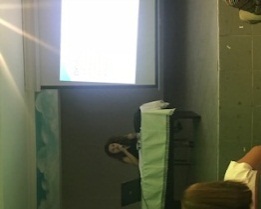 Velilere yönelik  “Çocuğum Okula Başlıyor” seminerinde okul sürecinde aile çocuk İlişkileri ve okul fobisi gibi bağlanma sorunları ve çözüm yolları  hakkında bilgi verildi.Rehberlik ve Psikolojik danışma Hizmetleri Yürütme Komisyonu toplantısı yapıldı.Destek Eğitim Odası toplantısı yapılarak Destek Eğitim Sınıfı aktif hale getirildi.BEP Komisyonu toplantısı yapıldı.Şiddet Eylem Planı hazırlandıBağımlılıla Mücadele Eylem Planı hazırlandı Okul Meclisi seçimleri ve  toplantısı yapıldı1. sınıf öğrencilerine Gessel Gelişim Testi ve Goodenough Testi uygulandı.3. Sınıflara Çalışma Davranışı                          Değerlendirme Ölçeği uygulandı.4. Sınıflara İlgi ve Tutum Envanteri uygulandı.1. Sınıflara Snellen Görme Testi uygulandı. 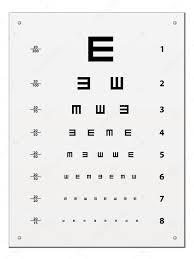 Tüm sınıflarda sınıf risk haritaları oluşturuldu ve ilgili çalışmalar yapıldı.Etkili ve verimli ders çalışma teknikleri ve ders programı hazırlama hakkında 3. ve 4. sınıflara bilgi verildi. 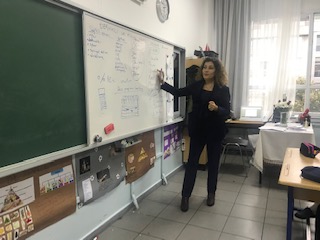 Teknoloji Bağımlılığı       hakkında 1,2,3 ve 4. sınıflara eğitim verildi. 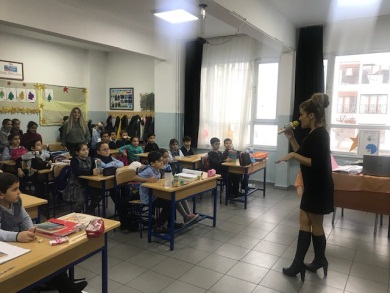 Sağlıklı yaşam hakkında 1.2.3. ve 4. sınıflara eğitim verildi 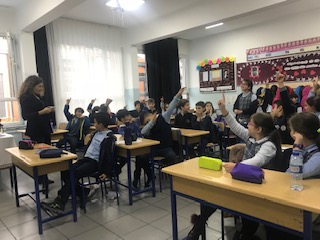 Tütün bağımlılığı hakkında eğitim verildi. 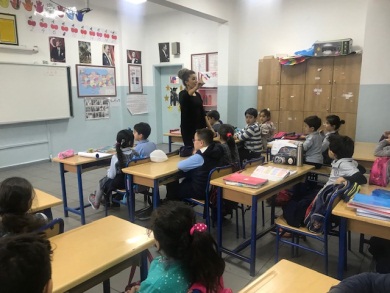 Mahremiyet ve istismardan korunma hakkında 1,2,3 ve 4. sınıflara eğitim verildi. Sınıflarda 1.Sınıflarda uygulanmak üzere drama etkinlikleriİletişimde zamanlamanın önemini fark eder.Paylaşmanın önemini fark eder.Zorbalıkla karşılaştığında kimden yardım isteyeceğini bilir.Kendini tehlike oluşturabilecek durumlardan korur.Engelli bireylere karşı hoşgörülü davranmanın önemini fark eder.2.sınıflarda uygulanmak üzere;Zamanlamanın önemine dikkat ederek iletişim kurar.Aile içinde işbirliğinin önemini ifade eder.Kişisel sınırlarını korumanın önemini açıklar.3.Sınıflarda uygulanmak üzere;Güçlü ve zayıf yönlerini fark eder.Sorumluluklarını yerine getirmenin sonuçlarını fark eder.Kişisel sınırlarını korurArkadaşları tarafından dışlandığında neler yapabileceğini fark eder.Alay edilme durumlarında yapabileceklerini fark eder.4. sınıflarda uygulanmak üzere; Zorbalıkla karşılaştığında baş etme becerilerini kullanır.Öfkesini uygun yollarla ifade eder.Okulumuzda iki grup şeklinde uygulanan psikodrama ve sanat terapisi grupları pazartesi ve salı günleri olmak üzere 90 dakikalık 12 hafta boyunca sürecek olan özel bir proje amaçlı grup çalışmalarıdır. 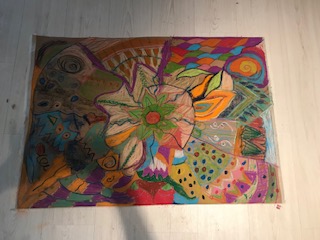 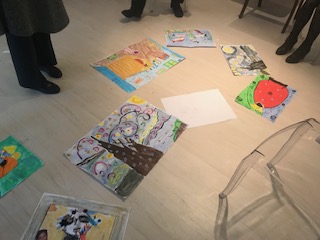 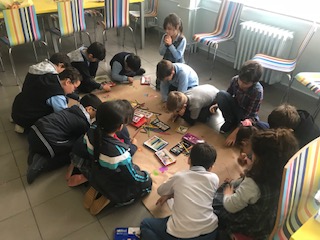 Her sınıfta uygulanacak               rehberlik çalışmaları ve öğrencilerle ilgili yaptığımız tüm çalışmalar için izlemsel dikey kullanılabilir dosyalar hazırlanarak çalışmalarda süreklilik hedeflendi. 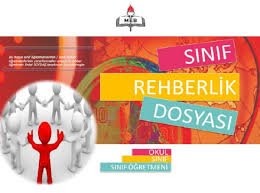 Çocuğum okula başlıyor semineri. 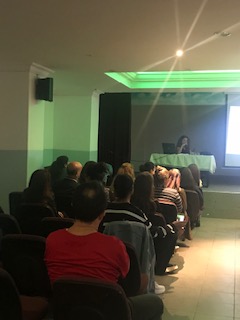 Sağlıklı beslenme semineri.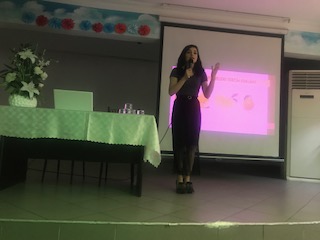 Aile içi iletişim semineri 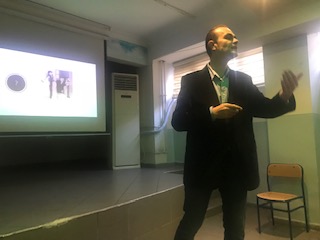 Aileler için bülten ve internet sitesi için yayın hazırlandı. 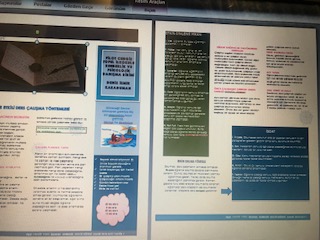 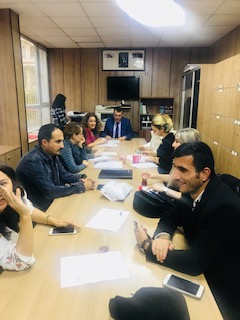 BİLSEM toplantıları yapılarak yaratıcı ve özel yetenekli olduğu düşünülen öğrenciler BİLSEM sınavlarına yönlendirildi.Rehberlik çalışmalarını tanıtan bir pano hazırlandı. 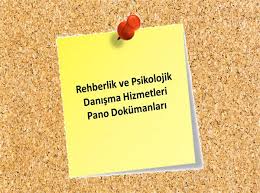 Öğrencilere ve velilere yönelik bireysel danışma çalışmaları dönem boyunca randevu sistemi şeklinde devam etmiştir.  Dönem boyunca Öğretmenlere ve velilere yönelik müşavirlik hizmeti , RAM, hastane ve diğer kuruluşlarla işbirliği  dönem boyunca devam etmiştir.Rehberlik Birimi tarafından bağımlılık çalışmaları takvimi oluşturuldu. Bağımlılık Eylem Planı ve Güvenli Okul Eylem planı dahilinde de çalışmalar sürdürülmektedir. 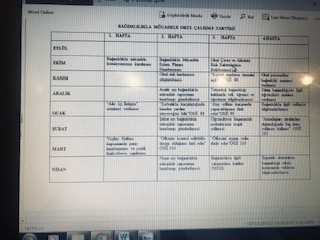 Öğrencilere yönelik teknoloji   ve tütün bağımlılığıyla ilgili eğitimler verildi. TBM afişlerinden faydalanıldı.Öğrenciler sosyal ve kültürel faaliyetlere yönlendirildi okul içinde sosyal ve sportif etkinlikler düzenlendi.Risk gruplarına yönelik önleyici çalışmalar yapıldı.Güvenli okul eylem planı uygulandı.Sınıf içinde zorbalık, kendini koruma, kendini gerçekleştirmeyi sağlayıcı etkinlikler yapıldı.Engelli bireylere karşı hoşgörülü davranmanın önemi İle İlgili sınıf etkinliği düzenlendi.Görme ve işitme engelli öğrencilerin farkındalığına yönelik komisyon dahilliğinde tüm okulu kapsayan etkinlikler yapıldı. 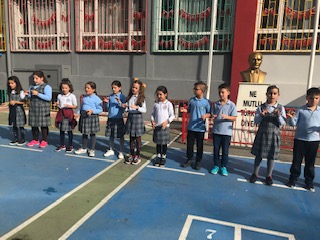 Özel eğitim sınıfında uygulanan kaynaştırma programı içerisinde, diğer çocuklarda farkındalık yaratmak için tersine kaynaştırma çalışmaları yapıldı..Rehberlik Bülteni                                                   PİLOT CENGİZ TOPEL İLKOKULU OCAK 2019 SAYI:3